University of Southern California	
School of Architecture	Spring 2016, 2:00pm – 3:20pm
Arch 315: Design of the Luminous and Sonic Environment	Course SyllabusFaculty:Lauren Dandridge GainesElizabeth Valmont Tony CoceaArchitects deal with a broad spectrum of constraints and opportunities when designing or thinking about design.  Much of the way that a building is experienced relates to the Environment created by the building, both within and without.  This is especially true in terms of light and sound.  The interaction between occupant and building is almost entirely filtered through those two sensory media.  This course deals with those channels, their perception, their effect, and how the designer controls or manipulates those experiences.  It is necessary to understand the processes, the perceptions, and the materials and tools with which we work.Certain similarities exist in the behavior of these systems and the behavior of thermal systems which we discussed last semester, simply because they are natural physical functions. Near the end of the semester, we will also consider topics that have a less direct impact on perception, such as mechanical and plumbing systems, designing for fire safety, and building accessibility. These systems are also critical performance issues for the building .They can be less form determinate and normally set limits, they are still critical in the performance of each building, both for life safety reasons and as a necessary part of our professional responsibilities to the building users.NAAB Student Performance Criteria Covered in this Course: A.11 Applied ResearchB.2 AccessibilityB.3 SustainabilityB.5 Life SafetyB.8 Environmental SystemsB.10 Building Engineering SystemsB.11 Building Service SystemsC.2 Human Behavior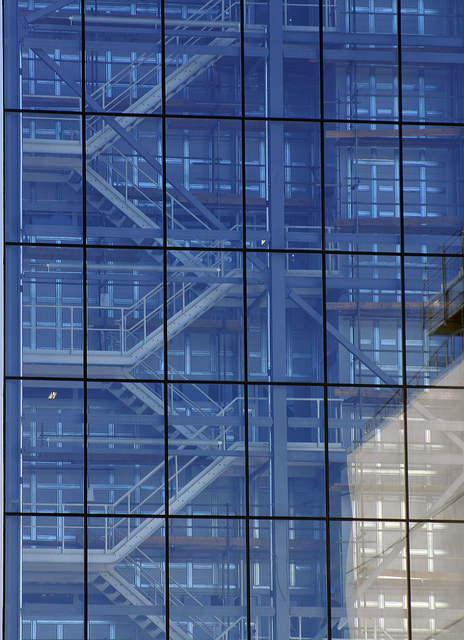 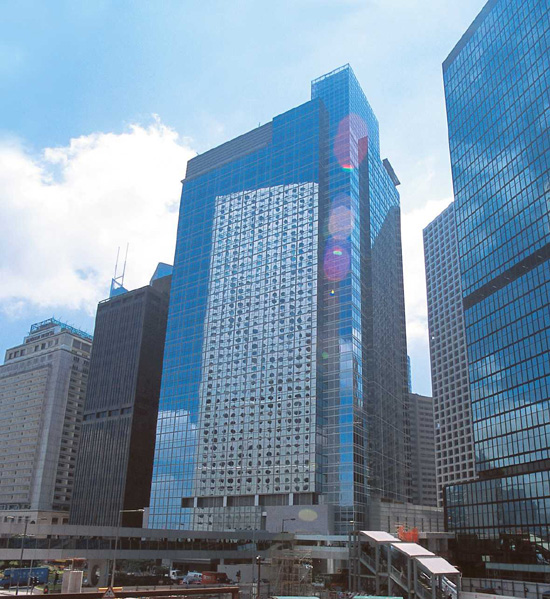 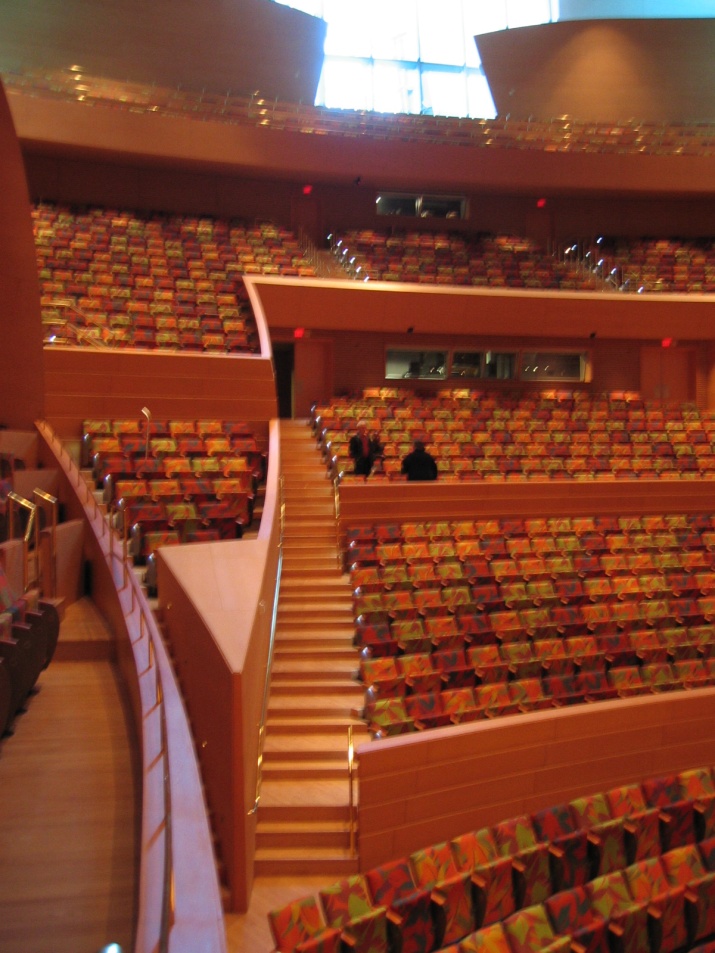 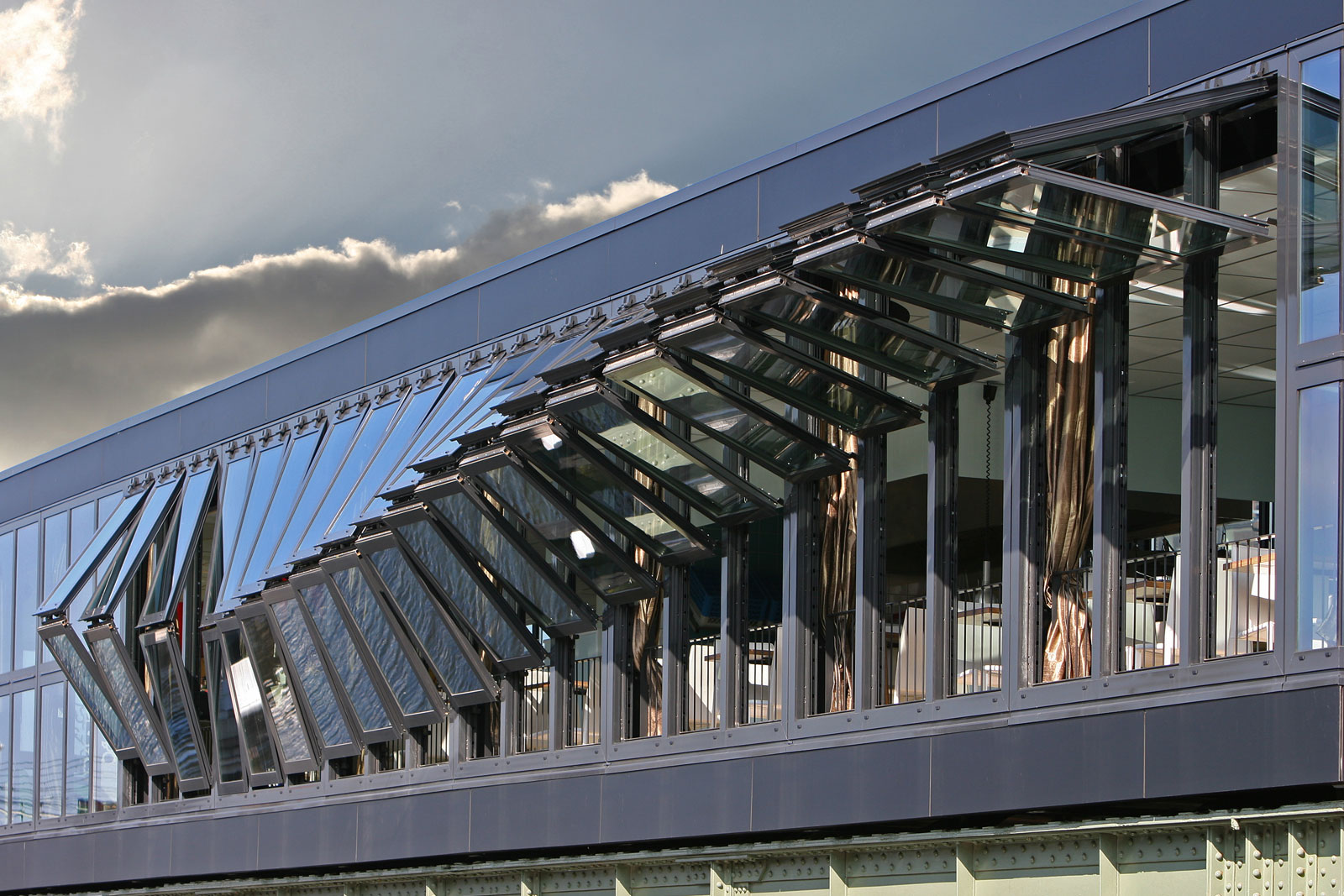 The material will be divided into three basic segments:I.	LightingII.	AcousticsIII.	Building Engineering SystemsThe class will be primarily a series of lectures, guest lectures, demonstrations, assignments and quizzes or tests to determine what is being comprehended and what needs more work.  The homework assignments are graded.  It is beneficial to have done the homework because the quizzes and prelims will be similar in content.  Remember, doing and understanding the material will be much more beneficial than just having copied it into your notes.  Copies of the syllabus, homework, and other announcements may be found on the class blackboard website.  We hope to be able to maintain this address throughout the semester.There will be a quiz during the lighting and building system segments, the dates are listed in the syllabus.  There will be a preliminary examination at the end of each of the first two segments. The dates will be announced in class.  It is your responsibility to attend each class and to know what those dates are.  There will be a comprehensive final at the end of the semester.  All of these will be "open book."  This means that books and notes may be brought into the exam, but copies of previous exams or quizzes are not allowed, nor are printouts of the web pages.  You may bring a homework which you have done, but not an answer sheet from the web.  Too many students have counted on these in the past, instead of doing the homework, and the result has been a drop in the average grades!  Your exam may be disqualified.The grading will be based on the following percentages:	Homework and Attendance			10% subtotal	Quizzes (2)	10% each	20% subtotal	Prelim (2)	20% each	40% subtotal	Final	30% each	30% subtotalThere will be several guest lecturers throughout the semester, and you will be responsible for all of the information presented in all lectures, including the guests' materials.  There are recommended texts, and one required handout.  The handout will be made available in class; the texts should be available at the bookstore.  Please keep an active notebook with all of the materials handed out, and all homework.  Again, tests will be open book and open notes, and you should have that material available.  Keep it when you go on to practice architecture.  It is not our intention to have you memorize things which you will then forget, but rather to understand information and concepts which you can access at a future date.If you are interested in material which you do not find on the course outline, please let us know, and we will attempt to include it.Recommended TextsMechanical and Electrical Equipment in Buildings; by Stein, Reynolds. Kwok, Grondzik- this is the same text as for ARCH 215.Simplified Design of Building Lighting; by Marc Schiler - for advanced interest, also used in ARCH 515.Architectural Acoustics; by M. David Egan - for advanced interest, not required.NAAB Conditions for AccreditationThe USC School of Architecture’s five year BARCH degree and the two year M.ARCH degree are accredited professional architectural degree programs. All students can access and review the NAAB Conditions of Accreditation (including the Student Performance Criteria) on the NAAB Website, http://www.naab.org/accreditation/2004_Conditions.aspx.DisabilitiesAny student requesting academic accommodations based on a disability is required to register with Disability Services and Programs (DSP) each semester.  A letter of verification for approved accommodations can be obtained from DSP.  Please be sure the letter is delivered to me (or to my GRS students) as early in the semester as possible.  DPS is located in STU 301 and is open 8:30AM-5PM, Monday through Friday. The phone number for DSP is (213) 740-0776Academic IntegrityUSC seeks to maintain an optimal learning environment. General principles of academic honesty include the concept of respect for the intellectual property of others, the expectation that individual work will be submitted unless otherwise allowed by an instructor, and the obligations both to protect one’s own academic work from misuse by others as well as to avoid using another’s work as one’s own. All students are expected to understand and abide by these principles.  Scampus, the Student Guidebook, contains the Student Conduct Code in Section 11.00, while the recommended sanctions are located in Appendix A:http://www.usc.edu/dept/publications/SCAMPUS/gov/Students will be referred to the Office of Student Judicial Affairs and Community Standards for further review, should there be any suspicion of academic dishonesty. The Review process can be found at: http://www.usc.edu/student-affairs/SJACS/Disruptive BehaviorBehavior that persistently or grossly interferes with classroom activities is considered disruptive behavior and may be subject to disciplinary action. Such behavior inhibits other students’ ability to learn and an instructor’s ability to teach. A student responsible for disruptive behavior may be required to leave class pending discussion and resolution of the problem and may be reported to the Office of Student Judicial Affairs for disciplinary action.Critical Dates and Religious ObservancesThe university recognizes the diversity of our community and the potential for conflicts involving academic activities and personal religious observation. The university provides a guide to such observances for reference and suggests that any concerns about lack of attendance or inability to participate fully in the course activity be fully aired at the start of the term. As a general principle students should be excused from class for these events if properly documented and if provisions can be made to accommodate the absence and make up the lost work. Constraints on participation that conflict with adequate participation in the course and cannot be resolved to the satisfaction of the faculty and the student need to be identified prior to the drop add date for registration. After the drop-add date the University and the School of Architecture shall be the sole arbiter of what constitutes appropriate attendance and participation in a given course.School of Architecture Policy on AttendanceAttending classes is a basic responsibility of every USC student who is enrolled in courses at the School of Architecture. Regular and punctual class attendance is considered an essential part of satisfying the NAAB accreditation requirements therefore attendance will be taken at every class session. A student may miss up to two class sessions without directly affecting their grade and ability to complete the course if they provide an excused absence for any confirmed personal illness/family emergency/religious observance. For each absence over that allowed number, the student’s letter grade is in danger of being lowered up to one full letter grade. Any student not in class within the first 10 minutes is considered tardy, and any student absent for more than 1/3 of the class time can be considered fully absent. If arriving late, a student must be respectful of a class in session and do everything possible to minimize the disruption caused by a late arrival. It is always the student’s responsibility to seek means to make up work missed due to absences. Being absent on the day of a quiz or exam results in a 0 for that quiz or exam.2010 Imperative Statement:The Architecture Faculty have voted to accept the 2010 Imperative-- to improvement of ecological literacy among the students and faculty and to achieve a carbon-neutral design school campus by 2010.  To that end, this class will address issues of carbon neutrality and supports the following goal for all designs produced in the USC School of Architecture:“The design should engage the environment in a way that dramatically reduces or eliminates the need for fossil fuel.”This does not mean that no other issues are to be addressed.  Precisely to the contrary, all design issues are fair game, but in the background, all will be considered within the generalized goal of reducing or eliminating the need for fossil fuel.  Instructor Contact InformationLauren Dandridge Gaines, ldandrid@usc.eduElizabeth Valmont, evalmont@usc.eduTony Cocea, cocea@usc.eduCOURSE SCHEDULE	Section 1: Lauren Dandridge Gaines1	Lighting Fundamentals and Basic Perception	January 12, 2016					Tuesday	Lecture							Introduction	Recommended Reading					Chapter 11.15-11.29	Homework Due Today					None2	Physics of Light and Color	January 14, 2016					Thursday	Lecture							Physics of Light and Color	Recommended Reading					Chapter 11.34-11.39	Homework 				Homework #1Lighting Sources3.	January 19, 2016					Tuesday	Lecture							Lamps and Artificial  Light Sources	Recommended Reading 				Chapter 12	Homework 						Homework #24	Designing with Artificial Light, Equipment, Point Grid	January 21, 2016					Thursday	Lecture							Artificial Light and Equipment	Recommended Reading					Chapter 15.1-15.12 and 16.1-16.30	Homework 						Homework #35	Calculating Light-Lumen Method/ Applications 	January 26, 2016					Tuesday	Lecture							Lighting Calculations	Recommended Reading 				Chapter 15.18-15.32	Homework 						Homework #4 6	Quiz #1	January 28, 2016					Thursday	Lecture							None	Recommended Reading					TBD	Homework 						None7	Basic Electricity and Dimming	February 2, 2016					Tuesday	Lecture							Electricity and Dimming	Recommended Reading					TBD	Homework 						None8	Designing with Daylight	February 4, 2016					Thursday	Lecture							Designing with Daylight	Recommended Reading					Chapter 14	Homework 						Homework #59	Lighting Applications and  Review					February 9, 2016					Tuesday	Lecture							Guest Lecture	Recommended Reading					TBD	Homework 						Prepare for prelim exam10	Preliminary Exam #1	February 11, 2016					Thursday	Lecture							None	Recommended Reading					Section 1 Recap	Homework 						NoneSection 2: Acoustics Elizabeth Valmont11	Acoustic Basic Theory and Perception	February 16, 2016					Tuesday	Lecture							Introduction	Recommended Reading					Egan- Chapter1, pp 1-11	Homework 						None12	Acoustic Physics and Calculations	February 18, 2016					Thursday	Lecture							Sound Levels and Propagation	Recommended Reading					Egan- Chapter 1, pp 12-36	Homework 						Homework #613	Architectural Acoustics – Sound Absorption	February 23, 2016					Tuesday	Lecture 						Sound Absorption and Calculations	Recommended Reading					Egan – Chapter 2	Homework 						Homework #714	Architectural Acoustics – Sound Isolation	February 25, 2016				Thursday	Lecture							Sound Isolation and Calculations	Recommended Reading					Egan – Chapter 4	Homework 						Homework #815	Acoustics in Assembly Spaces	March 1, 2016					Tuesday	Lecture							Principles of Performance Acoustics	Recommended Reading					Egan – Chapter 3	Homework 						Homework #916	Field Trip to Music Center	March 3, 2016					Thursday	Lecture							Performing Arts Field Trip	Recommended Reading					None	Homework 						None17	Guest Lecture	March 8, 2016					Tuesday	Lecture							Acoustic Technology and Auralization	Recommended Reading					None	Homework 						None18	Architectural Field Trip	March 10, 2016						Thursday	Lecture							Architectural Field Trip Date	Recommended Reading					None	Homework 						NoneSPRING RECESS (March 14-20)20	Acoustic Applications / Prelim Review	March 22, 2016						Tuesday	Lecture							Acoustic Applications and Review	Recommended Reading					Recap	Homework 						None21	Preliminary Exam #2				March 24, 2016						Thursday	Lecture							None	Recommended Reading					Section 2 Recap	Homework 						NoneSection 3: Building Systems (Mechanical, Electrical, Plumbing) Tony Cocea21	Building Systems: Introduction to HVAC		March 29, 2016						Tuesday	Lecture							HVAC (Heating, Ventilation, Air Cooling)	Recommended Reading 				Stein, Reynolds - Chapter 4	Homework 						None22	Building Systems: Introduction to Electrical Engineering	March 31, 2016						Thursday	Lecture							Electrical Engineering 	Recommended Reading					Stein, Reynolds Chapter 14	Homework						Homework #1023	Building Systems: Introduction to Plumbing Engineering	April 5, 2016						Tuesday	Lecture							Gravity and Pressurized Piping Systems	Recommended Reading					Stein, Reynolds – Chapter 10	Homework						Homework #1124	Architectural Field Trip					April 7, 2016						ThursdayLecture							Architectural Field Trip DateRecommended Reading					None	Homework 						None25	Building Systems: Rainwater Harvesting Systems 	April 12, 2016					Tuesday	Lecture							Rainwater Harvesting/ Graywater	Recommended Reading					Stein, Reynolds – Chapter 8, 9	Homework						Homework #1226	Building Systems: Basic Water Systems Design	April 14, 2016						Thursday	Lecture							Water Piping Systems Design	Recommended Reading					Stein, Reynolds – Chapter 13	Homework						Homework #1327	Building Systems: Water Reclamation Systems	April 19, 2016						Tuesday	Lecture							Water reclamation design concepts	Recommended Reading					Stein, Reynolds – Chapter 13	Homework						Homework #1428	Building Systems: Building Codes and Fire Safety	April 21, 2016						Thursday	Lecture							Building Codes/ Life Safety 		Recommended Reading					TBD	Homework						None29	Building Systems: Fire Protection Systems Design 	April 26, 2016						Tuesday	Lecture							Automatic Sprinkler Systems	Recommended Reading					Stein, Reynolds – Chapter 9	Homework						Homework #1530	Quiz #2	April 28, 2016						Thursday	Lecture 						None	Recommended Reading					Session 3 Recap 	Homework						None31	FINAL EXAM	May 5, 2016 TBC 					ThursdayARCH 315ARCH 315ARCH 315ARCH 315Design for the Luminous and Sonic EnvironmentDesign for the Luminous and Sonic EnvironmentDesign for the Luminous and Sonic EnvironmentDesign for the Luminous and Sonic EnvironmentDesign for the Luminous and Sonic EnvironmentDesign for the Luminous and Sonic EnvironmentDesign for the Luminous and Sonic EnvironmentSection 11286DSection 11286DIdeas, problems and computations related to the design Ideas, problems and computations related to the design Ideas, problems and computations related to the design Ideas, problems and computations related to the design Ideas, problems and computations related to the design Ideas, problems and computations related to the design Ideas, problems and computations related to the design Tues,Thurs 2:00PM-3:20PMTues,Thurs 2:00PM-3:20PMTues,Thurs 2:00PM-3:20PMTues,Thurs 2:00PM-3:20PMof buildings in response to the luminous and the sonicof buildings in response to the luminous and the sonicof buildings in response to the luminous and the sonicof buildings in response to the luminous and the sonicof buildings in response to the luminous and the sonicof buildings in response to the luminous and the sonicof buildings in response to the luminous and the sonicHAR 101       Environment and other building engineering systems.       Environment and other building engineering systems.       Environment and other building engineering systems.       Environment and other building engineering systems.       Environment and other building engineering systems.       Environment and other building engineering systems.       Environment and other building engineering systems.Text : Mechanical and Electrical EquipmentText : Mechanical and Electrical EquipmentText : Mechanical and Electrical EquipmentText : Mechanical and Electrical EquipmentText : Mechanical and Electrical EquipmentText : Mechanical and Electrical EquipmentText : Mechanical and Electrical EquipmentText : Mechanical and Electrical EquipmentText : Mechanical and Electrical EquipmentEleventh EditionEleventh EditionEleventh Editionby Grondzik, Kwok, Stein and Reynoldsby Grondzik, Kwok, Stein and Reynoldsby Grondzik, Kwok, Stein and Reynoldsby Grondzik, Kwok, Stein and ReynoldsRecommended Text: Architectural AcousticsRecommended Text: Architectural AcousticsRecommended Text: Architectural AcousticsRecommended Text: Architectural AcousticsRecommended Text: Architectural AcousticsRecommended Text: Architectural AcousticsRecommended Text: Architectural AcousticsRecommended Text: Architectural AcousticsRecommended Text: Architectural Acousticsby M. David Eganby M. David Eganby M. David Egan